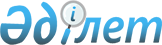 Мұғалжар ауданы бойынша салық салу объектісінің орналасуын ескеретін аймаққа бөлу коэффициенттерін бекіту туралыАқтөбе облысы Мұғалжар ауданы әкімдігінің 2019 жылғы 27 қарашадағы № 452 қаулысы. Ақтөбе облысының Әділет департаментінде 2019 жылғы 28 қарашада № 6498 болып тіркелді.
      Ескерту. Тақырыбына қазақ тілінде өзгеріс енгізілді, орыс тіліндегі мәтіні өзгермейді - Ақтөбе облысы Мұғалжар ауданы әкімдігінің 26.11.2020 № 350 қаулысымен (01.01.2021 бастап қолданысқа енгізіледі).
      Қазақстан Республикасының 2001 жылғы 23 қаңтардағы "Қазақстан Республикасындағы жергілікті мемлекеттік баскару және өзін-өзі басқару туралы" Заңының 31 бабына, Қазақстан Республикасының 2017 жылғы 25 желтоқсандағы "Салық және бюджетке төленетін басқа да міндетті төлемдер туралы" (Салық кодексі) Кодексінің 529 бабының 6 тармағына сәйкес, Мұғалжар ауданы әкімдігі ҚАУЛЫ ЕТЕДІ:
      1. Мұғалжар ауданы бойынша салық салу объектісінің орналасуын ескеретін аймаққа бөлу коэффициенттері қосымшаға сәйкес бекітілсін.
      Ескерту. 1 тармаққа қазақ тілінде өзгеріс енгізілді, орыс тіліндегі мәтіні өзгермейді - Ақтөбе облысы Мұғалжар ауданы әкімдігінің 26.11.2020 № 350 қаулысымен (01.01.2021 бастап қолданысқа енгізіледі).


      2. "Мұғалжар аудандық экономика және бюджеттік жоспарлау бөлімі" мемлекеттік мекемесі заңнамада белгіленген тәртіппен:
      1) осы қаулыны Ақтөбе облысы Әділет департаментінде мемлекеттік тіркеуді;
      2) осы қаулыны оны ресми жариялағаннан кейін Мұғалжар ауданы әкімдігінің интернет – ресурсында орналастыруды қамтамасыз етсін.
      3. Осы қаулының орындалуын бақылау Мұғалжар ауданы әкімінің жектекшілік ететін орынбасарына жүктелсін.
      4. Осы қаулы 2020 жылдың 1 қаңтарынан бастап қолданысқа енгізіледі. Мұғалжар ауданы бойынша салық салу объектісінің орналасқан жерін ескеретін аймаққа бөлу коэффициенттері
      Ескерту. Қосымша жаңа редакцияда - Ақтөбе облысы Мұғалжар ауданы әкімдігінің 28.11.2023 № 381 қаулысымен (01.01.2024 бастап қолданысқа енгізіледі).
					© 2012. Қазақстан Республикасы Әділет министрлігінің «Қазақстан Республикасының Заңнама және құқықтық ақпарат институты» ШЖҚ РМК
				
      Аудан әкімінің орынбасары 

Н. Ержанов

      КЕЛІСІЛДІ:

      "Мұғалжар ауданы бойынша мемлекеттік кірістер басқармасы" республикалық мемлекеттік мекемесінің басшысы

      __________________С. Мұқанов

      201__ жылғы "  " ____________
Мұғалжар ауданы әкімдігінің 
2019 жылғы 27 қарашадағы 
№ 452 қаулысына қосымша
№
Салық салу объектісінің орналасқан жері
Аймаққа бөлу коэффициенті
1
Қандыағаш қаласы
Қандыағаш қаласы
Сәлім Шынтасов, Өтеген Қалыбаев, Юрий Гагарин, Елубай Қодаров, Гриненко Иван Николаевич, Бейбітшілік, Тулеген Байкунов, Ақтөбе, Сәкен Сейфуллин, Сұлтанмахмут Торайғыров, Ахмет Жұбанов, Желтоқсан, Мұнайшылар, Асанхан Калиев, Нұрпейіс Байғанин, Амангелді Иманов, Есет батыр, Алтынды, Бейімбет Майлин, Омаш Өмірбаев, Рахымжан Қошқарбаев, Ілияс Жансүгиров, Көбеген Ахметұлы Ахметов, Бұлақты, Теміржолшылар, Достық, Елек, Айрық, Арай, Жасұлан, Құрылысшылар, Көбелей, Көктөбе, Жаңаталап, Ақжар, Теректі, Еңбекту көшелері, Құндызды, Жем тұйық көшелері, Жеңіс даңғылы
2,45
Жаңақоныс, Болашақ, Самал (9-10 кварталдар) шағын аудандары, Төлеген Айбергенов, Абай, Бауыржан Момышұлы, Астана, Алматы, Ұлытау, Ақорда, Әлия Молдағұлова, Мәншүк Мәметова, Ер Едіге көшелері
2,45
Шилісай, Энергетик, Огонек саяжай кооперативтері, Сазды көшесі
0,80
Жамбыл Жабаев, Ахмет Байтұрсынов көшелері
2,35
Жастық, Достық шағын аудандары, Нұрқожа Орынбасаров, Ереван Баязитұлы Баймұхамбетов, Көтібар Бәсенұлы көшелері, Тәуелсіздік даңғылы
2,45
2
Ембі қаласы
Ембі қаласы
Бауыржан Момышұлы, Ғазиз Жанесов, Жағыпар Әміров, Есет батыр, Ахмет Жұбанов, Геологов, Талғат Бигельдинов, Амангелді Иманов, Қазыбек Би, Төле би, Шоқан Уәлиханов, Ыбырай Алтынсарин, Мөңке Би, Зинеш Бралов, Спортивная, Жиенғали Төлепбергенов, Жем, Қабанбай батыр, Забиқұлла Елубаев, Ілияс Жансүгіров, Нефтебаза, Сәкен Сейфуллин, Көккөз Алпанов, РТС, Сапа Жездібаев, Серғазы Мамбетов, Әйтеке би, Әбілхайыр хан, Әлия Молдағұлова, Төкеш Жездібаев, Мәншүк Маметова, Мағжан Жұмабаев, Елеу Сағынов көшелері, Центральный, Достық, Ермағамбет Алдаберген, Локомотив, Дальный, Геологов, Деповская, Мұғалжар тұйық көшелері
2,35
Қобланды батыр, Бейімбет Майлин, Ахмет Байтұрсынов, Сатыбалды Жалбасов, Нәби Бекенбаев, Желтоқсан, Метеостанция көшелері
1,52
Құдық, Қырғыз станциялары
0,86
3
Жем қаласы
2,25
Ақкемер ауылдық округі
Ақкемер ауылдық округі
Ақкемер ауылдық округі
4
Ақкемер ауылы
1,88
5
Елек ауылы
1,72
6
Көтібар батыр ауылы
1,56
7
Көктөбе ауылы
1,1
8
Жарық ауылы
1,4
Батпақкөл ауылдық округі
Батпақкөл ауылдық округі
Батпақкөл ауылдық округі
9
Жағабұлақ ауылы
2,15
10
Жаркемер ауылы
1,25
11
Қожасай ауылы
1,41
12
Саға ауылы
1,7
Еңбек ауылдық округі
Еңбек ауылдық округі
Еңбек ауылдық округі
13
Сағашилі ауылы
1,88
14
Басшилі ауылы
1,35
15
Тепсең - Қарабұлақ ауылы
0,23
16
Темір бекеті
1,62
Жұрын ауылдық округі
Жұрын ауылдық округі
Жұрын ауылдық округі
17
Жұрын ауылы
1,95
18
Көбелей ауылы
1,25
19
Көлденең Темір ауылы
1,35
20
№53 разъезд
0,9
Мұғалжар ауылы
Мұғалжар ауылы
Мұғалжар ауылы
21
Мұғалжар ауылы
1,91
Қ.Жұбанов атындағы ауылдық округі
Қ.Жұбанов атындағы ауылдық округі
Қ.Жұбанов атындағы ауылдық округі
22
Қаракөл ауылы
1,93
23
Жаңатұрмыс ауылы
1,73
Ащысай ауылдық округі
Ащысай ауылдық округі
Ащысай ауылдық округі
24
Ащысай ауылы
1,7
25
Ақсу ауылы
1,2
26
Сабындыкөл ауылы
1,4
Егінбұлақ ауылдық округі
Егінбұлақ ауылдық округі
Егінбұлақ ауылдық округі
27
Бұлақты ауылы
1,86
28
Миялыкөл ауылы
1,05
Құмжарған ауылдық округі
Құмжарған ауылдық округі
Құмжарған ауылдық округі
29
Бірлік ауылы
1,95
30
Құмжарған ауылы
1,63
31
Шеңгелши ауылы
1,68
32
Құмсай ауылы
1,06
Қайынды ауылдық округі
Қайынды ауылдық округі
Қайынды ауылдық округі
33
Қайынды ауылы
1,98
34
Алтынды ауылы
1,62
Құмсай ауылдық округі
Құмсай ауылдық округі
Құмсай ауылдық округі
35
Құмсай ауылдық округі
1,85
Талдысай ауылдық округі
Талдысай ауылдық округі
Талдысай ауылдық округі
36
Талдысай ауылы
1,95
37
Еңбек ауылы
1,6